VOICI DES ACTIVITES SUPPLEMENTAIRES NON OBLIGATOIRES :POUR CEUX QUI VEULENT FAIRE DES SCIENCES :- Vous trouverez des activités en lien avec les Sciences pour un cadre domestique, une par jour pour la semaine prochaine.
- Ce sont des thèmes qui ne font pas forcément partie du programme mais qui permettent de faire des activités en sciences facilement. 
- Beaucoup peuvent être faites indépendamment de l'âge des élèves.
- Ces activités ont été choisies avec l'exigence d'un matériel minimal.
https://pedagogie.ac-reunion.fr/sciences-ecole/faire-des-sciences-en-confinement-continuite-pedagogique.html

Jamy Gourmaud de "C’est pas Sorcier" a ouvert sa chaine YouTube avec des
capsules vidéo sur des thèmes sciences et EDD variés. D’abord en mode
confinement, la chaine continuera après le confinement.

https://www.youtube.com/channel/UCG9G2dyRv04FDSH1FSYuLBg/?sub_confirmation=1&fbclid=IwAR260Z9ajpIQVMae6inyLpVxKat_b9fnQlxRxvsq1f7YIzKFzD2PfPQBO2c


Et un Spécial ERUPTION de ces derniers jours
https://www.youtube.com/watch?v=eIDhqnT86lw&list=PL7E7ViMaFb7ChnyqtcW3WCHPgC7tA5NhfPOUR CEUX QUI VEULENT FAIRE UN DEFI MATH EN LIGNE  à 4 joueurs (proposé par l’inspection de St-André) :https://view.genial.ly/5e8d6a0374dd8c0e2471b51d/game-defi-maths-c2-labcirco440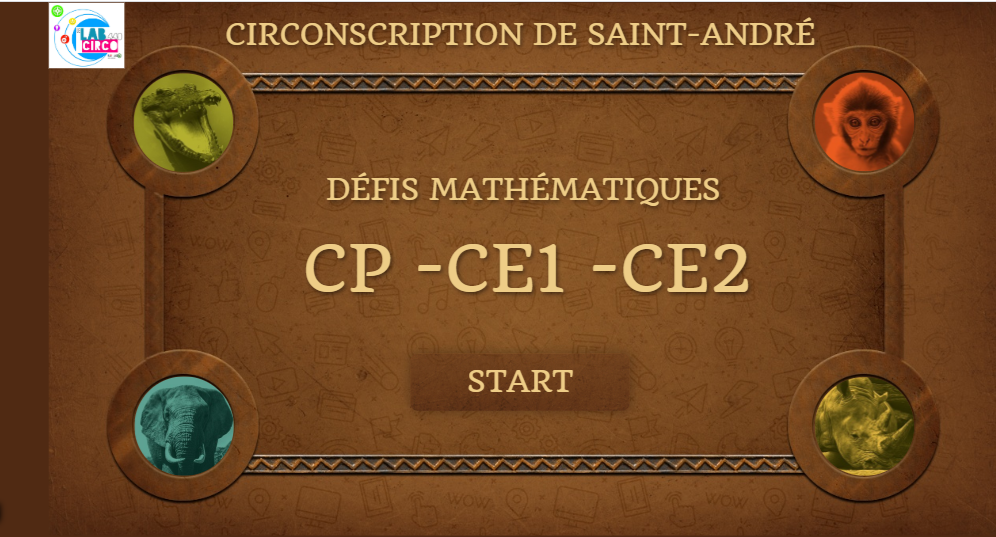 